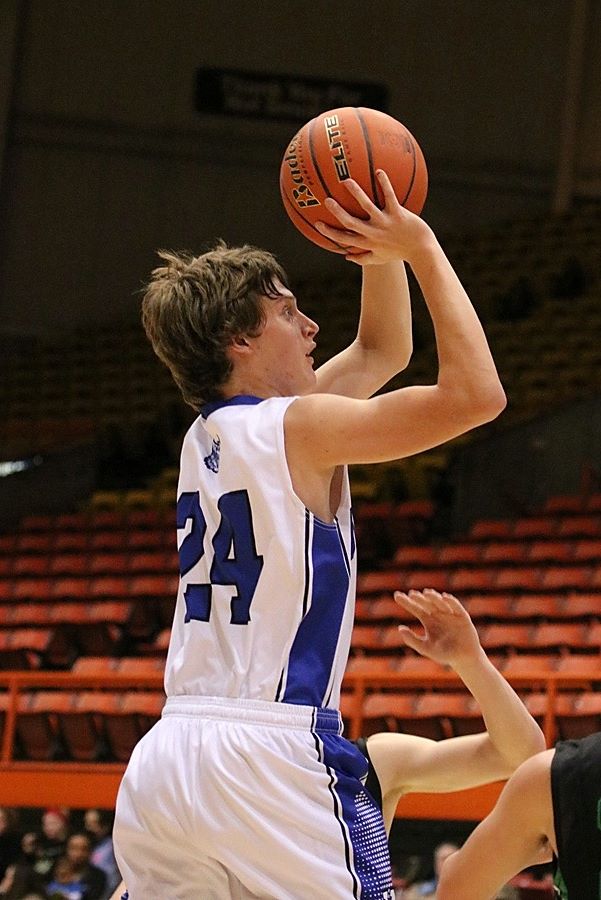 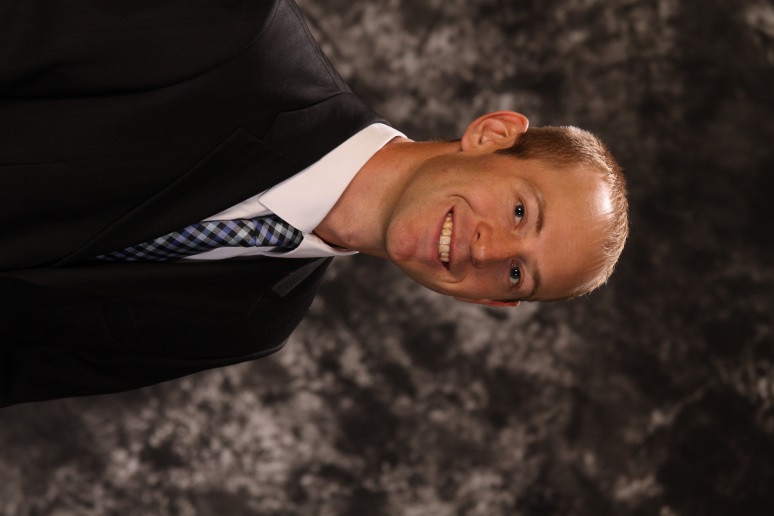 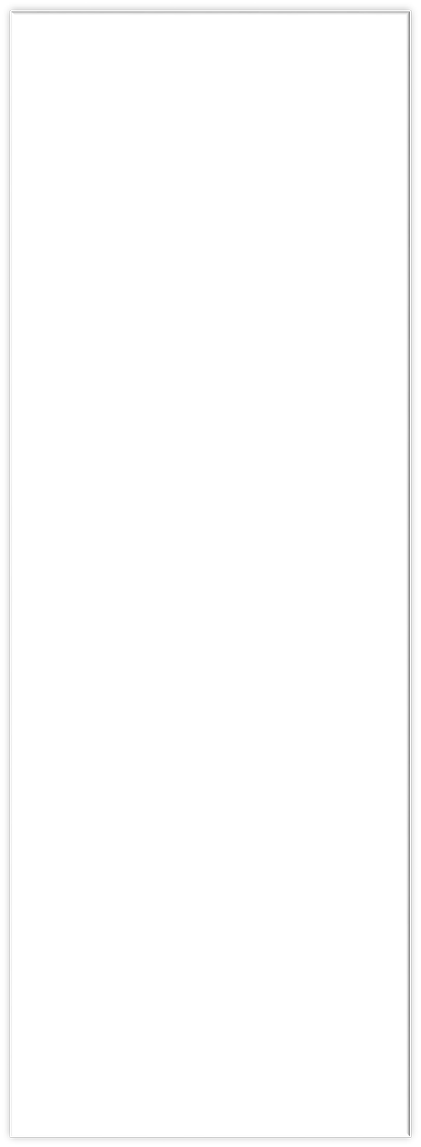 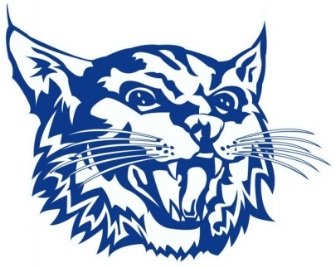 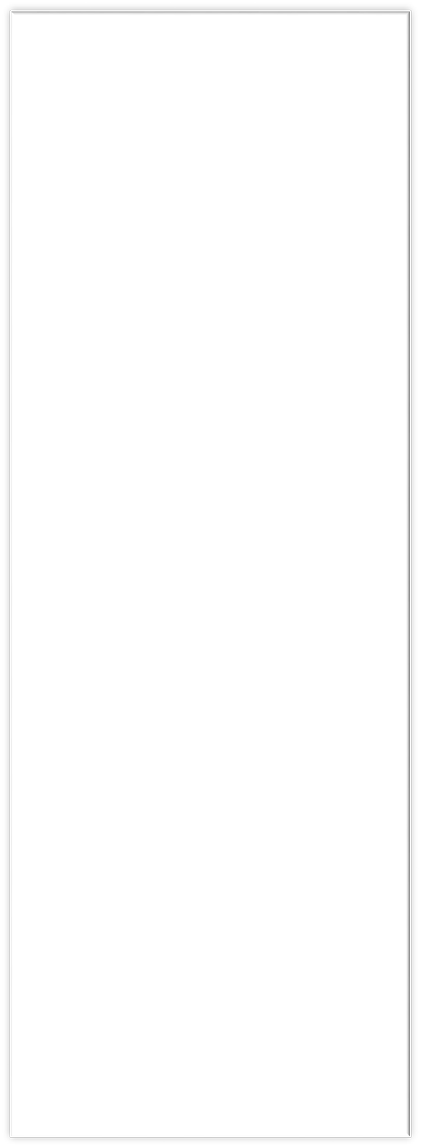 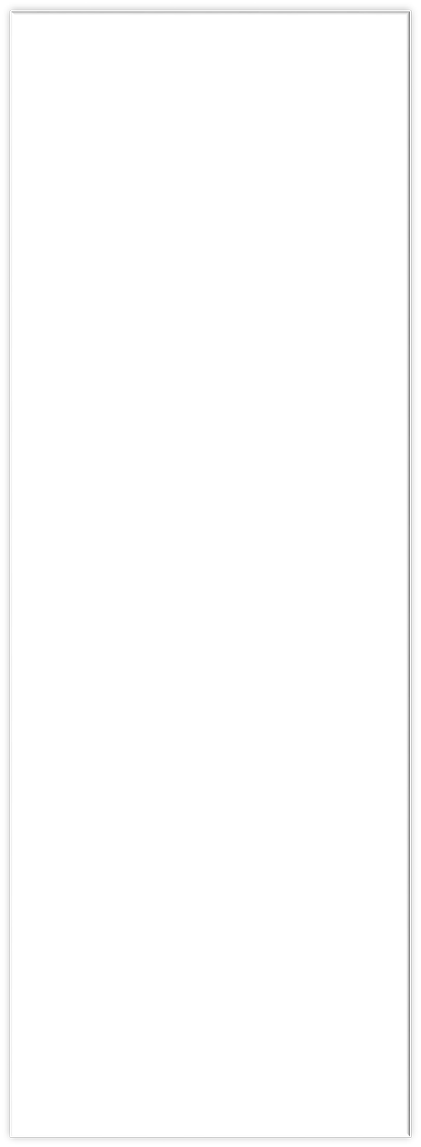 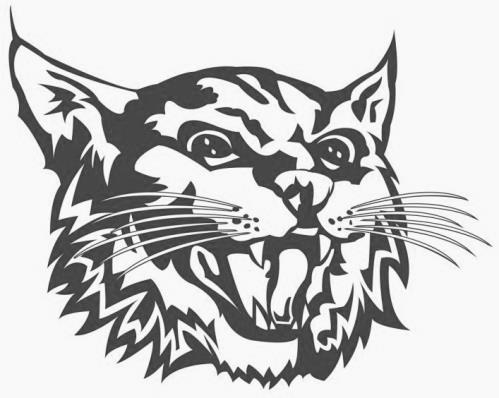 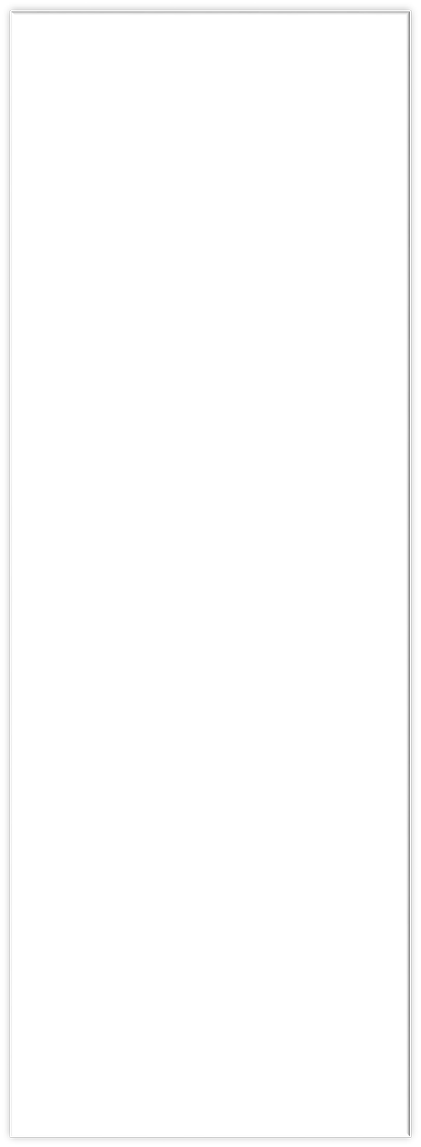 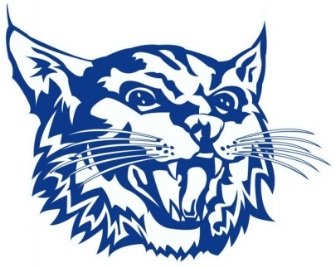 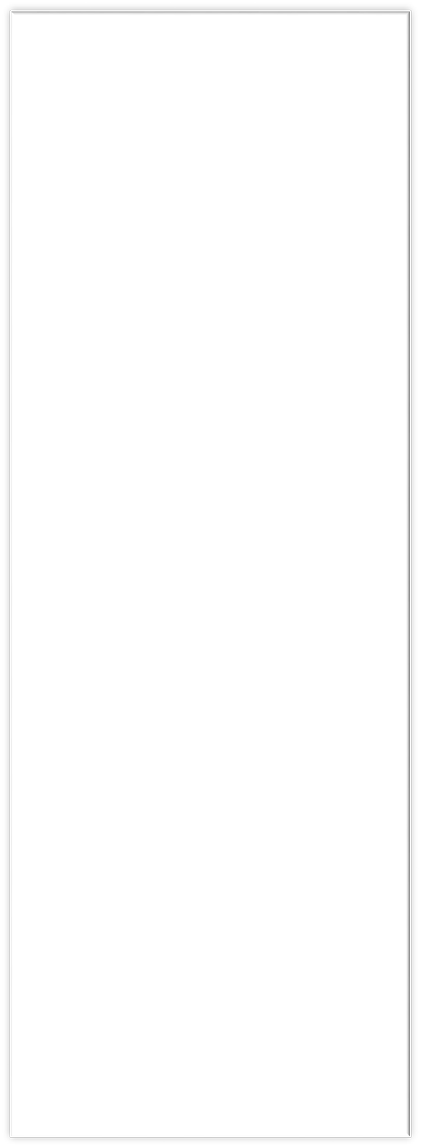 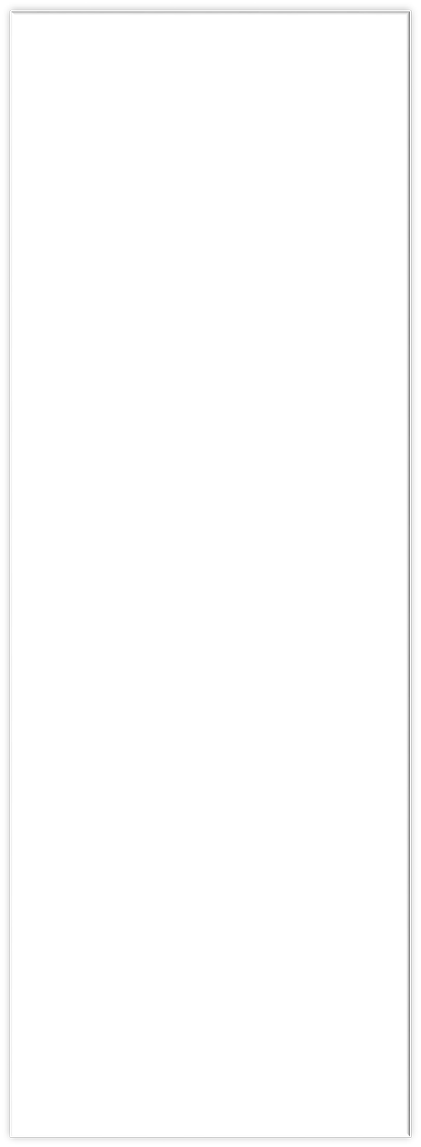 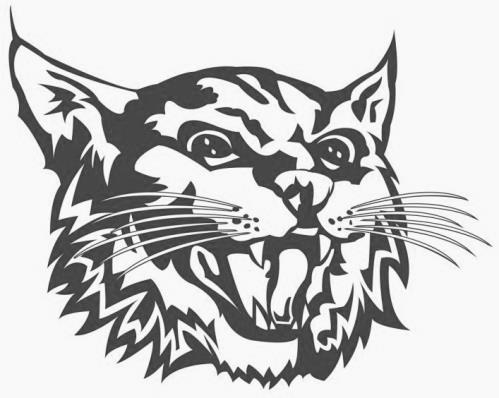 INFORMATION & REGISTRATION	CAMP DESCRIPTION	CAMP APPLICATION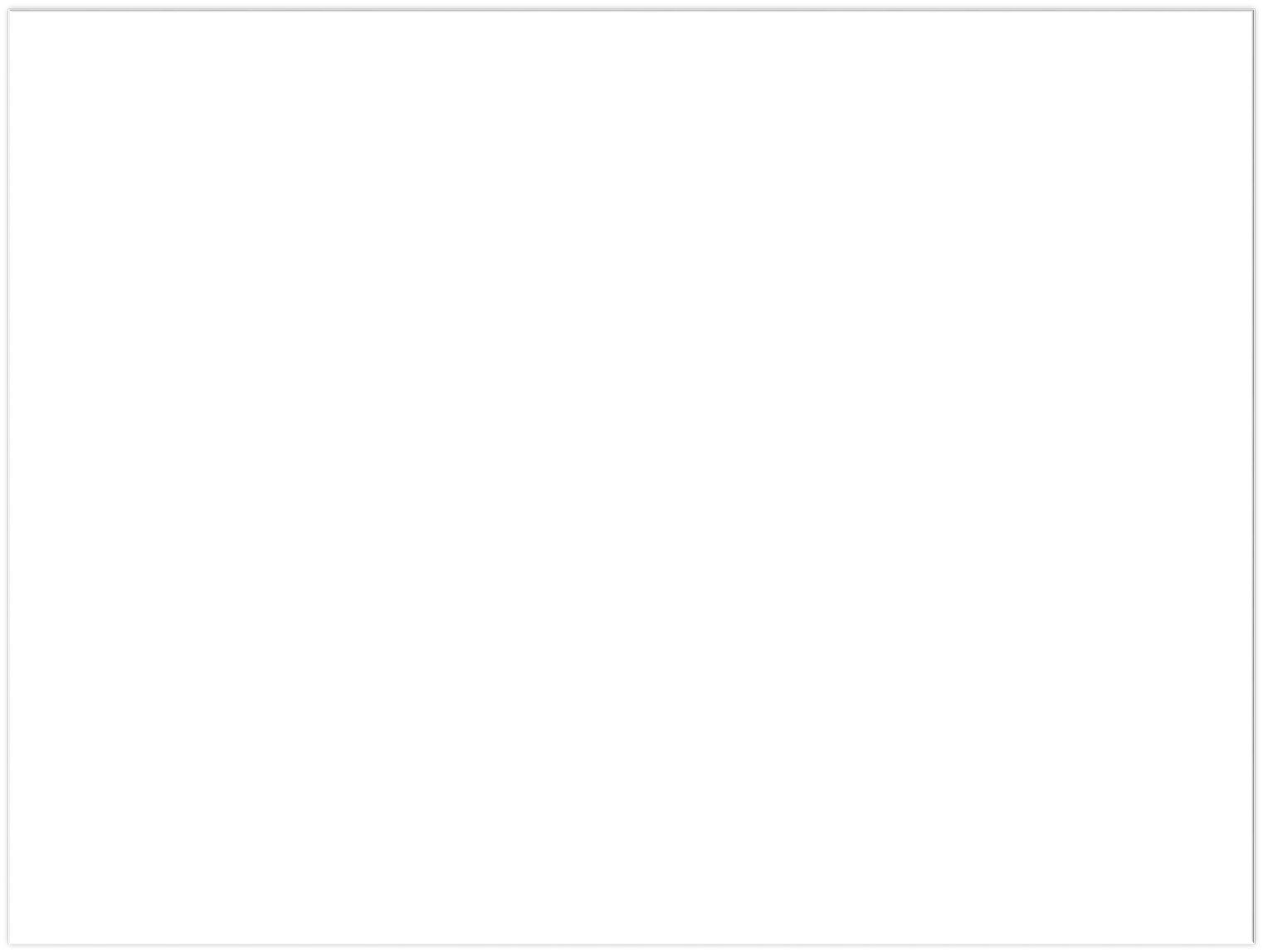 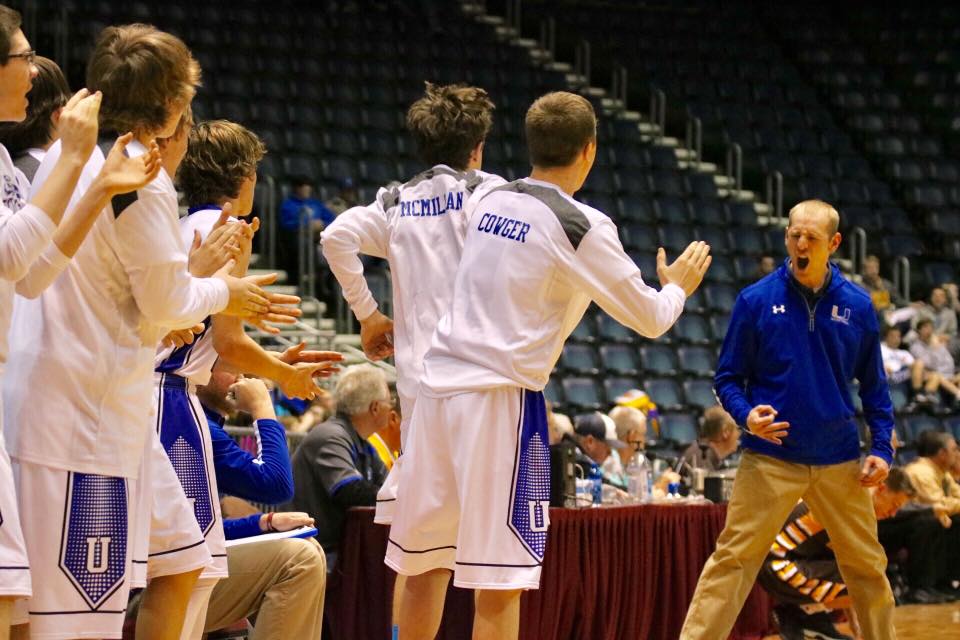 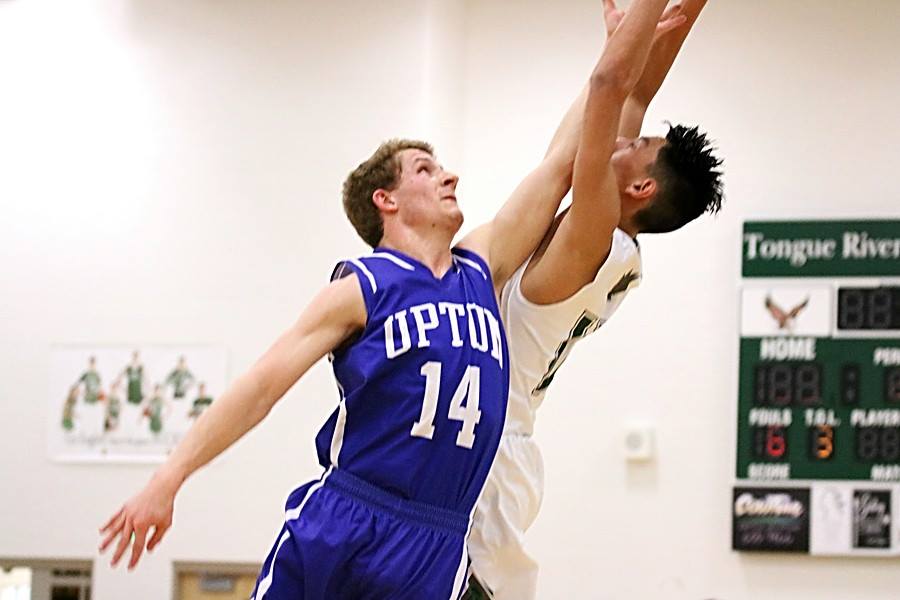 